ST PATRICKS NURSERYDECEMBER NEWSLETTERTheme for the month:Winter/Christmas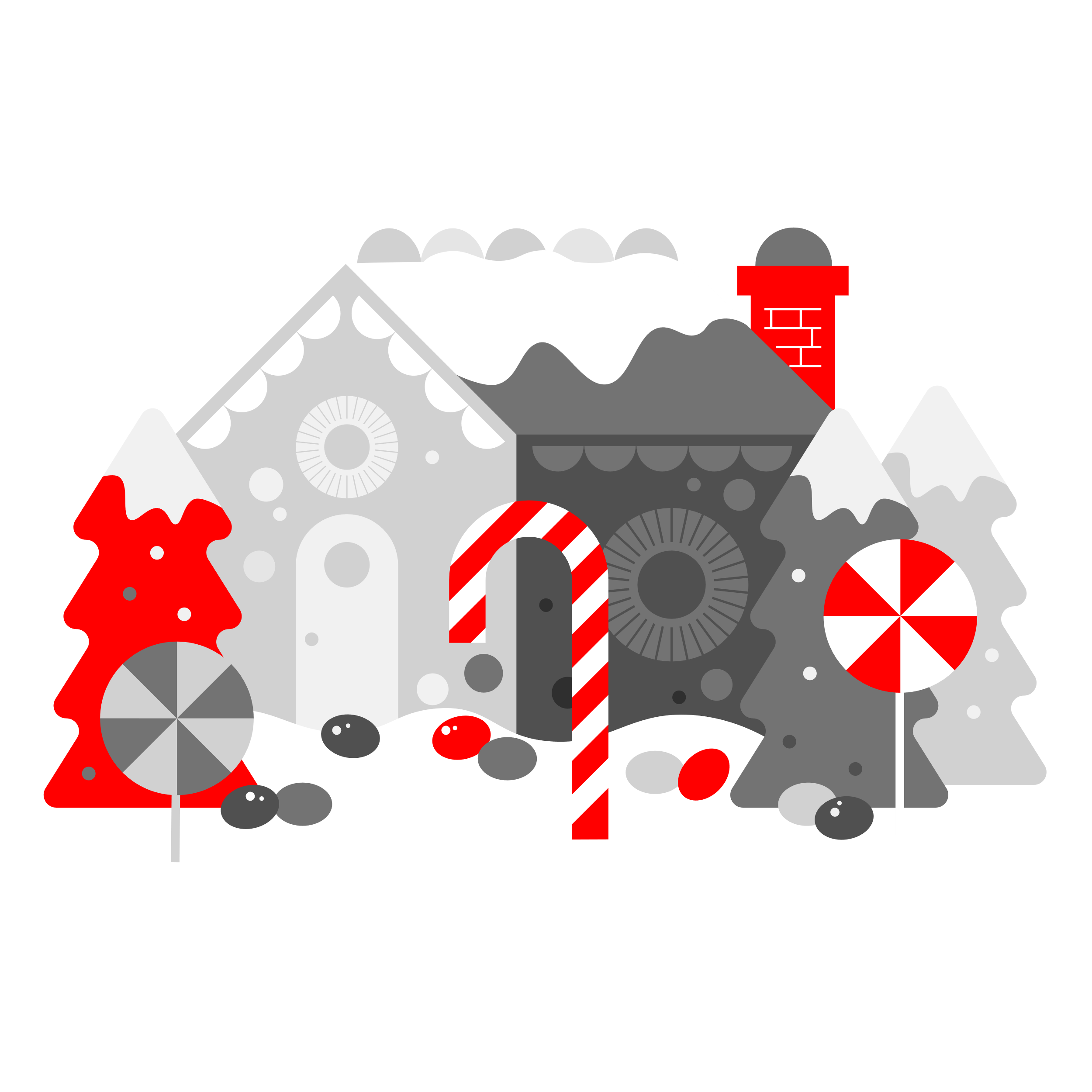 Our theme for the month of December is Winter and Christmas.We will be looking at animals in winter and cold countries.  We will have Santa’s workshop and the children will have a really fun learning experience during this very special time of the year.We will be running our very successful Santa’s Dodo collection.It is a great opportunity for the children to give up their dummies for a positive cause…they are giving them to Santa’s baby elves. The children can bring their dummies in and place them in Santa’s sack in our nursery. Santa will collect from the nursery.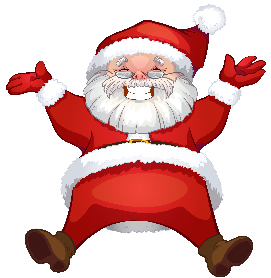 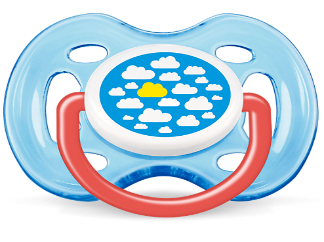 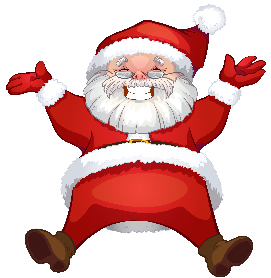 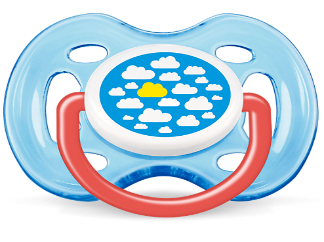 Snack MoneyNo money will be collected for the week beginning 20th December. Could all other snack money be paid by this date.Songs and RhymesChristmas songs We are practising these in nursery for our show. It would help if you could practise the following with your child;Twinkle, Twinkle, Jingle Bells(chorus only), We Wish you a Merry Christmas(chorus only) Away in a Manger(First Verse)We will be performing a Christmas show which will be videoed and shared via our Google Classroom. So please get the email addresses that I requested in as soon as possible.Autumn Sponsored WalkThank you for your support. Your children walked 1.2miles and to date have collected £557. Well Done!!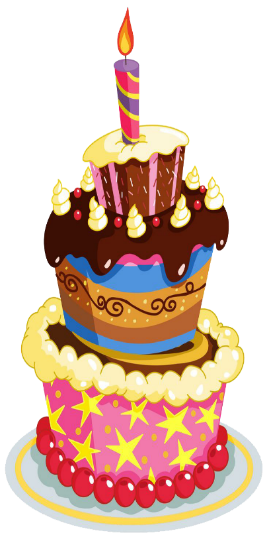 December BirthdaysLogan Carlin Kincullen		12th DecConnie Darragh			16th DecSophie Rose Crilly			20th DecAnniemae Dolan			27th DecLilyrose Dolan				27th DecDates for your DiaryWednesday 8th December- A Christmas trip to Rascalz  ( more information to follow) Children can wear a Christmas jumper or alternative.Tuesday 21st December Nursery will finish with a Christmas Party on this day. Own clothes for the party.On behalf of all the Staff I would like to wish you all a Happy and Safe Christmas and New Year.Yours sincerely,E Shelley.